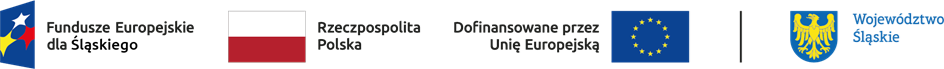 Wykaz zmian dla Regulaminu wyboru projektów dla naboru nr FESL.10.25-IZ.01-025/23 w ramach programu Fundusze Europejskiego dla Śląskiego 2021-2027, Działania 10.25 Rozwój kształcenia wyższego zgodnie z potrzebami zielonej gospodarki.Punkt Treść brzmienia przed zmianąTreść brzmienia po zmianie1.2Zakończenie naboru wniosków: 25.01.2024Zakończenie naboru wniosków: 2024-01-31